Дополнительное задание1. Рассмотрите портреты Л.Н. Толстого. Рядом с каждым портретом напишите, какие особенности личности и черты характера писателя, на ваш взгляд, подчёркивает в своей работе художник.2. Какой из портретов в бо́льшей степени соответствует вашим представлениям о писателе. Почему? Аргументируйте свой ответ. ____________________________________________________________________________________________________________________________________________________________________________________________________________________________________________________________________________________________________________________________________________________________________________________________________________________________________________________________________________________________________________________________________________________________________________________________________________________________________________________________________________________________________________________________________________________________________________________________________________________________________________________________________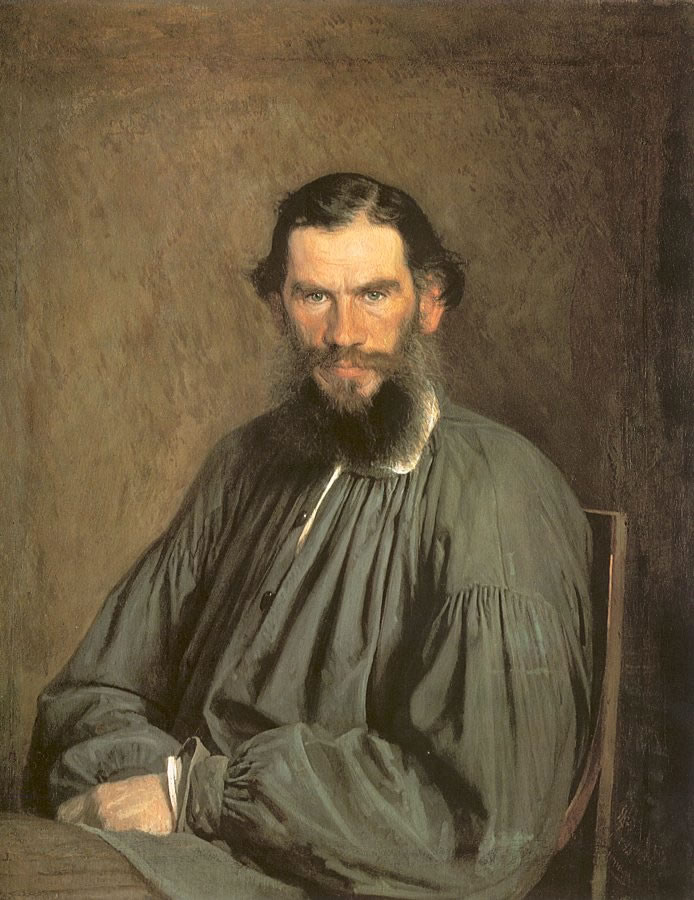 И.Н. Крамской.
Портрет Л. Н. Толстого. 1873.Государственная Третьяковская галерея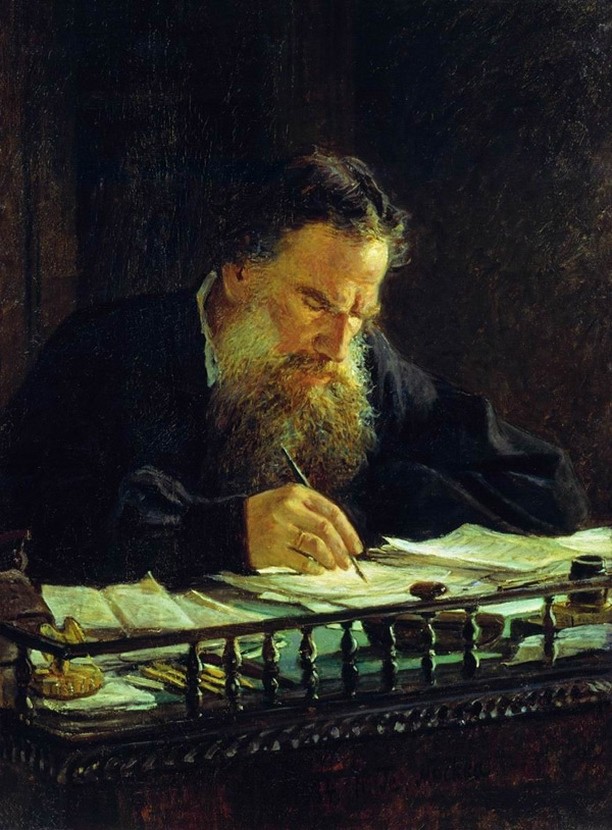 Н.Н. Ге. Портрет Л.Н. Толстого. 1884.Государственная Третьяковская галерея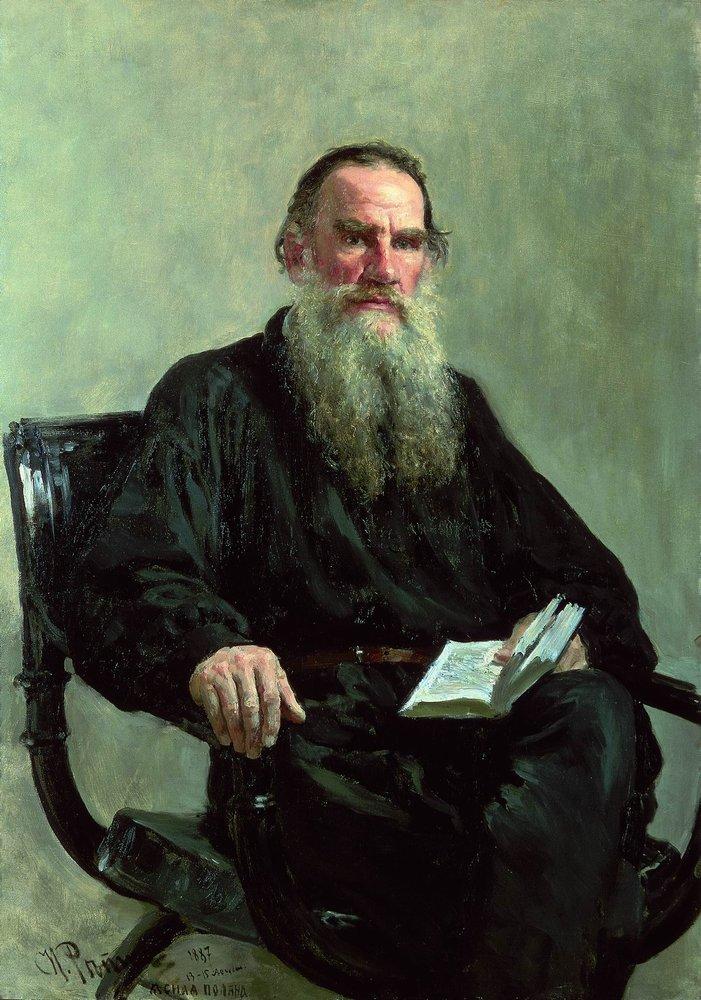 И.Е. Репин. Портрет писателя Л.Н. Толстого. 1887.Государственная Третьяковская галерея